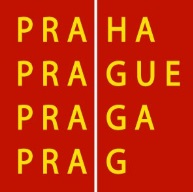                   HLAVNÍ MĚSTO PRAHA                  MAGISTRÁT HLAVNÍHO MĚSTA PRAHY                  Odbor památkové péčeŽÁDOST O DOTACI HL. M. PRAHYpro vlastníky památkově významných objektůNávod a postup při zpracování položkového rozpočtu stavebních a propočtu restaurátorských prací Podrobné informace jsou k dispozici v Programu pro vlastníky památkově významných objektů (dále jen „Program“), čl. K, odst. 3, 4Žadatel vyplňuje v Žádosti údaje o souhrnných částech obnovy či zachování památkové hodnoty a podstaty Objektu, které zamýšlí realizovat. Součástí Žádosti je výše nákladů doložená položkovým rozpočtem prací, které budou vedeny v cenách roku 2022 a zpracovány pro každou prioritu zvlášť. V případě smlouvy o dílo, dle které budou práce rozděleny do více etap v jednotlivých letech, lze akceptovat ceny dle 1. etapy, tj. při zahájení prací, neboť se jedná o pokračování navazujících prací (např. oprava střechy bude rozdělena do několika etap, které budou prováděny postupně v jednotlivých letech).Rozpočtem se rozumí položkový rozpočet prací na stavební práce a dodávky (dále jen „Rozpočet“).Propočtem se rozumí položkový rozpočet či odborný odhad restaurátorských, ostatních speciálních prací a dodávek (dále jen „Propočet“)Při zpracování rozpočtu stavebních a restaurátorských prací se postupuje takto: Rozpočet bude  zpracován rozpočtářským softwarem a bude převeden do tabulkových procesorů excel (xls, xlsx). Výjimku představují Rozpočty na: okna a balkonové dveře. Pro výměnu repasi či opravu oken a balkonových dveří – je vhodné zvolit speciální postupy, tzn. předložit standardní tabulky, které obsahují nákresy vč. rozměrů jednotlivých typů oken a dveří a údaje o nabídkové ceně tak, jak je předkládají ve svých nabídkách zhotovitelé, kteří se na tyto práce specializují. Formou Rozpočtu budou doloženy jen související stavební prací např. lešení, likvidace odpadu apod. pokud tyto náklady již neobsahuje nabídka dle předchozího textu. Není-li k dispozici nabídka, pak je třeba zpracovat řádný Rozpočet s tím, že jeho zpracovatel musí zohlednit náročnost práce. V rámci sestavování Rozpočtu, který bude tvořit nedílnou součást Žádosti, je Žadateli doporučeno, oslovit rozpočtáře nebo rozpočtářskou firmu, kteří mají zkušenosti se zpracováním rozpočtů pro veřejnou zprávu. Propočet bude  zpracován v tabulkovém procesoru excel (xls, xlsx), přímo navazující na restaurátorský záměr. Pro posouzení restaurátorských prací, pokud je jejich provedení podmíněno osobou mající k restaurování povolení (licenci) udělené Ministerstvem kultury, je nutné doložit kromě Propočtu také restaurátorský záměr nebo restaurátorskou zprávu. U speciálních stavebních prací a dodávek (například opravy krovů, sanace objektů, podzemní práce apod.) je nutné doložit pro posouzení příslušnou část stavební dokumentace, případně podrobný popis. Tyto podklady budou součástí Žádosti o dotaci v části specifikované „Doklady k Žádosti a návod na vyplnění údajů“ bod 12 (u Žádosti o dotaci na restaurování movité kulturní památky bod 14). Předkládané propočty či odborné odhady restaurátorských prací musejí mít strukturu položek podle popisu dílčích prací v uvedených restaurátorských dokumentech a obsahovat rozměrové parametry podle jednotlivých restaurátorských zákroků. Obvykle jsou součástí restaurátorských prací také standardní stavební práce a dodávky. Tyto musí být doloženy řádným Rozpočtem (například lešení, přesun hmot, VRN apod.)V Rozpočtu nebo Propočtu budou u každé priority konkrétně specifikovány / vedlejší rozpočtové náklady (VRN), ostatní náklady (ON), vedlejší náklady (VN) nebo náklady na umístnění stavby (NUS) tak, aby z Rozpočtů bylo zřejmé, z jakých dílčích nákladů jsou tyto položky sestaveny. U Rozpočtů a Propočtů bude v elektronické podobě datum zpracování a jméno rozpočtáře, v tištěné podobě také jeho podpis. Rozpočty a Propočty musejí vždy vycházet z vyjádření Odboru MHMP, které má formu závazného stanoviska nebo rozhodnutí k provedení prací. Částky uvedené na doloženém Rozpočtu nebo Propočty musejí být shodné s částkami uvedenými v Žádosti u jednotlivých priorit.